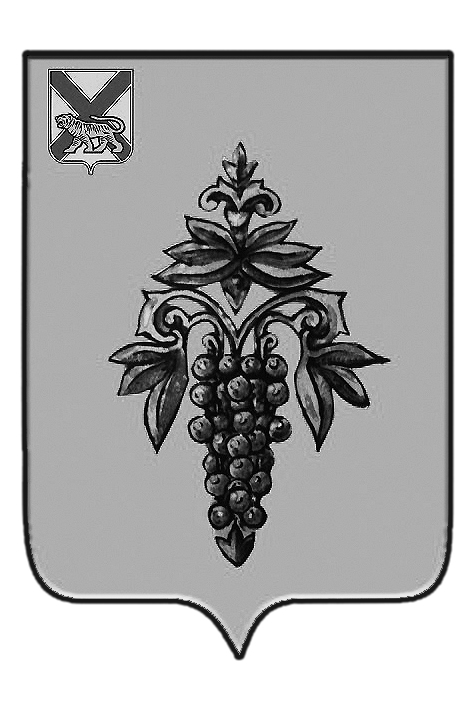 АДМИНИСТРАЦИЯ ЧУГУЕВСКОГО МУНИЦИПАЛЬНОГО РАЙОНА ПРИМОРСКОГО КРАЯ ПОСТАНОВЛЕНИЕ30 августа 2016 года                                                                                                                      384-нпа____________________                                   с. Чугуевка	                                                  № _________     Об утверждении положения о Единой дежурно-диспетчерской службе Чугуевского муниципального районаВ соответствии с Федеральным законом от 06.10.2003 № 131-ФЗ «Об общих принципах организации местного самоуправления в Российской Федерации», Федеральным законом от 21.12.1994 № 68-ФЗ «О защите населения и территорий от чрезвычайных ситуаций природного и техногенного характера», Указом Президента Российской Федерации от 28.12.2010 № 1632 «О совершенствовании системы обеспечения вызова экстренных оперативных служб на территории Российской Федерации», Постановлением Правительства Российской Федерации от 30.12.2003 № 794 «О единой государственной системе предупреждения и ликвидации чрезвычайных ситуаций», Постановлением Правительства Российской Федерации от 24.03.1997 № 334 «О порядке сбора и обмена в Российской Федерации информацией в области защиты населения и территорий от чрезвычайных ситуаций природного и техногенного характера», постановлением администрации Чугуевского муниципального района от 10.02.2011 № 90 «О создании Единой дежурно-диспетчерской службы Чугуевского муниципального района», руководствуясь статьей 32 Устава Чугуевского муниципального района, в целях координации действий дежурных и дежурно-диспетчерских служб, оперативного сбора информации и организации экстренного реагирования в случае чрезвычайных ситуаций на территории Чугуевского муниципального района, администрация Чугуевского муниципального района ПОСТАНОВЛЯЕТ:1. Утвердить Положение о Единой дежурно-диспетчерской службе Чугуевского муниципального района (прилагается).2. Признать утратившим силу постановление администрации Чугуевского муниципального района от 15.03.2011 № 169-нпа «Об утверждении Положения о единой дежурно-диспетчерской службе Чугуевского муниципального района».3. Направить настоящее постановление для официального опубликования и размещения на официальном сайте Чугуевского муниципального района.4. Настоящее постановление вступает в силу со дня его официального опубликования.5. Контроль за исполнением настоящего постановления оставляю за собой.Глава Чугуевскогомуниципального района,глава администрации                                                                                   А.А. Баскаков                                                                                         УТВЕРЖДЕНО                                                                                         постановлением администрации                                                                                          Чугуевского муниципального                                                                                          района                                                                                          от 30.08.2016 № 384-нпаПОЛОЖЕНИЕо Единой дежурно-диспетчерской службе Чугуевского муниципального районаОбщие положения1.1. Основные понятия1.1.1. Настоящее Положение определяет основные задачи, функции и полномочия единой дежурно-диспетчерской службы (далее - ЕДДС) Чугуевского муниципального района с учетом ввода в действие системы обеспечения вызова экстренных оперативных служб через единый номер «112».1.1.2. ЕДДС Чугуевского муниципального района является органом повседневного управления муниципального звена территориальной подсистемы единой государственной системы предупреждения и ликвидации чрезвычайных ситуаций (далее - РСЧС). На базе ЕДДС Чугуевского муниципального района развертывается система - 112. 1.1.3. ЕДДС Чугуевского муниципального района в пределах своих полномочий взаимодействует со всеми дежурно-диспетчерскими службами (далее - ДДС) экстренных оперативных служб и организаций (объектов) Чугуевского муниципального района независимо от форм собственности по вопросам сбора, обработки и обмена информацией о чрезвычайных ситуациях природного и техногенного характера (далее - ЧС) (происшествиях) и совместных действий при угрозе возникновения или возникновении ЧС (происшествий). 1.1.4. Целью создания ЕДДС является повышение готовности администрации Чугуевского муниципального района и служб Чугуевского муниципального района к реагированию на угрозы возникновения или возникновение ЧС (происшествий), эффективности взаимодействия привлекаемых сил и средств РСЧС, в том числе экстренных оперативных служб, организаций (объектов), при их совместных действиях по предупреждению и ликвидации ЧС (происшествий), а также обеспечение исполнения полномочий администрацией Чугуевского муниципального района по организации и осуществлению мероприятий по гражданской обороне (далее - ГО), обеспечению первичных мер пожарной безопасности в границах Чугуевского муниципального района, защите населения и территорий от ЧС, в том  числе по обеспечению безопасности людей на водных объектах, охране их жизни и здоровья. 1.1.5. ЕДДС предназначена для приема и передачи сигналов оповещения ГО от вышестоящих органов управления, сигналов на изменение режимов функционирования муниципальных звеньев территориальной подсистемы РСЧС, приема сообщений о ЧС (происшествиях) от населения и организаций, оперативного доведения данной информации до соответствующих ДДС экстренных оперативных служб и организаций (объектов), координации совместных действий ДДС экстренных оперативных служб и организаций (объектов), оперативного управления силами и средствами соответствующего звена территориальной подсистемы РСЧС, оповещения руководящего состава Чугуевского муниципального района и населения об угрозе возникновения или возникновении ЧС (происшествий). 1.1.6. Общее руководство ЕДДС Чугуевского муниципального района осуществляет глава администрации Чугуевского муниципального района, непосредственное - начальник ЕДДС Чугуевского муниципального района. 1.1.7. ЕДДС Чугуевского муниципального района в своей деятельности руководствуется Конституцией Российской Федерации, общепризнанными принципами и нормами международного права, международными договорами Российской Федерации, федеральными конституционными законами, федеральными законами, актами Президента Российской Федерации и Правительства Российской Федерации, а также нормативными правовыми актами исполнительных органов государственной власти субъектов Российской Федерации, определяющими порядок и объем обмена информацией при взаимодействии экстренных оперативных служб, в установленном порядке нормативными правовыми актами Министерства Российской Федерации по делам гражданской обороны, чрезвычайным ситуациям и ликвидации последствий стихийных бедствий (далее - МЧС России), законодательством субъекта Российской Федерации, настоящим Положением, а также соответствующими муниципальными правовыми актами. 1.1.8. ЕДДС Чугуевского муниципального района осуществляет свою деятельность во взаимодействии с центром управления в кризисных ситуациях (далее - ЦУКС) главного управления МЧС России (далее - ГУ МЧС России) по субъекту Российской Федерации, подразделениями органов государственной власти и органами местного самоуправления субъекта Российской Федерации.  1.2. Основные задачи ЕДДС Чугуевского муниципального районаЕДДС Чугуевского муниципального района выполняет следующие основные задачи: прием вызовов (сообщений) о ЧС (происшествиях); оповещение и информирование руководства ГО, Приморской территориальной подсистемы РСЧС, органов управления, сил и средств на территории Чугуевского муниципального района, предназначенных и выделяемых (привлекаемых) для предупреждения и ликвидации ЧС (происшествий), сил и средств ГО на территории Чугуевского муниципального района, населения и ДДС экстренных оперативных служб и организаций (объектов) о ЧС (происшествиях), предпринятых мерах и мероприятиях, проводимых в районе ЧС (происшествия) через местную (действующую на территории Чугуевского муниципального района) систему оповещения, оповещение населения по сигналам ГО; организация взаимодействия в установленном порядке в целях оперативного реагирования на ЧС (происшествия) с органами управления РСЧС, администрацией Чугуевского муниципального района и ДДС экстренных оперативных служб и организаций (объектов) Чугуевского муниципального района;  информирование ДДС экстренных оперативных служб и организаций (объектов), сил РСЧС, привлекаемых к ликвидации ЧС (происшествия), об обстановке, принятых и рекомендуемых мерах; регистрация и документирование всех входящих и исходящих сообщений, вызовов от населения, обобщение информации о произошедших ЧС (происшествиях) (за сутки дежурства), ходе работ по их ликвидации и представление соответствующих донесений (докладов) по подчиненности, формирование статистических отчетов по поступившим вызовам; оповещение и информирование ЕДДС муниципальных образований в соответствии с ситуацией по планам взаимодействия при ликвидации ЧС на других объектах и территориях;  организация реагирования на вызовы (сообщения о происшествиях), поступающих через единый номер «112» и контроля результатов реагирования; оперативное управление силами и средствами РСЧС, расположенными на территории Чугуевского муниципального района, постановка и доведение до них задач по локализации и ликвидации последствий пожаров, аварий, стихийных бедствий и других ЧС (происшествий), принятие необходимых экстренных мер и решений (в пределах установленных вышестоящими органами полномочий).  1.3. Основные функции ЕДДС Чугуевского муниципального районаНа ЕДДС Чугуевского муниципального района возлагаются следующие основные функции: осуществление сбора и обработки информации в области защиты населения и территорий от ЧС (происшествий); информационное обеспечение координационных органов РСЧС Чугуевского муниципального района;  анализ и оценка достоверности поступившей информации, доведение ее до ДДС экстренных оперативных служб и организаций (объектов), в компетенцию которых входит реагирование на принятое сообщение; обработка и анализ данных о ЧС (происшествии), определение ее масштаба и уточнение состава ДДС экстренных оперативных служб и организаций (объектов), привлекаемых для реагирования на ЧС (происшествие), их оповещение о переводе в соответствующие режимы функционирования;сбор, оценка и контроль данных обстановки, принятых мер по ликвидации ЧС (происшествия), подготовка и коррекция заранее разработанных и согласованных со службами жизнеобеспечения Чугуевского муниципального района вариантов управленческих решений по ликвидации ЧС (происшествий), принятие экстренных мер и необходимых решений (в пределах установленных вышестоящими органами полномочий);  обеспечение надежного, устойчивого, непрерывного и круглосуточного функционирования системы управления, средств автоматизации, местной системы оповещения Чугуевского муниципального района; доведение информации о ЧС (в пределах своей компетенции) до органов управления, специально уполномоченных на решение задач в области защиты населения и территорий от ЧС, созданных при администрации Чугуевского муниципального района;  доведение задач, поставленных вышестоящими органами управления РСЧС, до соответствующих ДДС экстренных оперативных служб и организаций (объектов), контроль их выполнения и организация взаимодействия; сбор от ДДС экстренных оперативных служб и организаций (объектов), служб наблюдения и контроля, входящих в состав сил и средств наблюдения и контроля РСЧС, (систем мониторинга) и доведение до ДДС экстренных оперативных служб и организаций (объектов) Чугуевского муниципального района полученной информации об угрозе или факте возникновения ЧС (происшествия), сложившейся обстановке и действиях сил и средств по ликвидации ЧС (происшествия); представление докладов (донесений) об угрозе возникновения или возникновении ЧС (происшествия), сложившейся обстановке, возможных вариантах решений и действиях по ликвидации ЧС (происшествия) (на основе ранее подготовленных и согласованных планов) в вышестоящий орган управления по подчиненности; мониторинг состояния комплексной безопасности объектов социального назначения и здравоохранения с круглосуточным пребыванием людей и объектов образования; участие в организации профессиональной подготовки, переподготовки и повышения квалификации специалистов для несения оперативного дежурства на муниципальном и объектовом уровнях РСЧС. 1.4. Состав и структура ЕДДС Чугуевского муниципального района1.4.1. ЕДДС Чугуевского муниципального района включает в себя: руководство ЕДДС;дежурно-диспетчерский состав; пункт управления, средства связи, оповещения и автоматизации управления.   1.4.2. В состав дежурной смены ЕДДС Чугуевского муниципального района входят:начальник ЕДДС Чугуевского муниципального района;дежурный диспетчер.1.4.3. Пункт управления ЕДДС Чугуевского муниципального района (далее - ПУ ЕДДС) представляет собой рабочее помещение для постоянного и дежурно-диспетчерского состава, оснащенное необходимыми техническими средствами и документацией и размещается в здании администрации Чугуевского муниципального района, расположенного по адресу: с. Чугуевка, ул. 50 лет Октября, д. 193. 1.4.4. Состав технических средств управления ЕДДС Чугуевского муниципального района: средства связи и автоматизации управления, в том числе средства радиосвязи; средства оповещения руководящего состава и населения; средства регистрации (записи) входящих и исходящих переговоров, а также определения номера звонящего абонента; оргтехника (компьютеры, принтеры, сканеры); система видеоконференцсвязи; прямые каналы связи с ЦУКС ГУ МЧС России по субъекту Российской Федерации, ЕДДС соседних муниципальных образований, ДДС потенциально опасных объектов (далее - ПОО), объектами с массовым пребыванием людей; метеостанция; приемник ГЛОНАСС или ГЛОНАСС/GPS. 1.4.5. Средства связи ЕДДС Чугуевского муниципального района должны обеспечивать: телефонную связь; передачу данных;прием и передачу команд, сигналов оповещения и данных; прием вызовов (сообщений) через единый номер «112»; коммутацию передаваемого сообщения до соответствующих ДДС экстренных оперативных служб и организаций (объектов); обмен речевыми сообщениями, документальной и видео информацией, а также данными с вышестоящими и взаимодействующими службами. ЕДДС Чугуевского муниципального района должна иметь резервные каналы связи. Средства связи должны обеспечивать сопряжение с сетью связи общего пользования.  1.4.6. Автоматизированная информационная система ЕДДС (далее - АИС ЕДДС) обеспечивает автоматизацию выполнения задач и функций ЕДДС. АИС ЕДДС сопрягается с региональной автоматизированной информационно-управляющей системой РСЧС и с имеющимися автоматизированными системами взаимодействующих ДДС экстренных оперативных служб и организаций (объектов), а также телекоммуникационной подсистемой системы - 112. 1.4.7. Комплекс средств автоматизации (далее - КСА ЕДДС) предназначен для автоматизации информационно-управленческой деятельности должностных лиц ЕДДС при осуществлении ими координации совместных действий ДДС экстренных оперативных служб и организаций (объектов), имеющих силы и средства постоянной готовности к действиям по предотвращению, локализации и ликвидации ЧС (происшествий), оперативного информирования комиссии по предупреждению и ликвидации чрезвычайных ситуаций и обеспечению пожарной безопасности (далее - КЧС и ОПБ) и ДДС экстренных оперативных служб и организаций (объектов) о случившихся фактах и принятых экстренных мерах. Он включает в себя автоматизированные рабочие места (далее - АРМ) специалистов оперативной дежурной смены, административного и обслуживающего персонала, серверное ядро (при необходимости), другие программно-технические средства, объединенные в локальную вычислительную сеть. 1.4.8. Местная система оповещения Чугуевского муниципального района представляет собой организационно-техническое объединение специальных технических средств оповещения сетей вещания и каналов связи. 1.4.9. Система оповещения должна обеспечивать передачу: сигналов оповещения; речевых (текстовых) сообщений; условных сигналов. Задействование местной системы оповещения должно осуществляться дежурно-диспетчерским составом с автоматизированных рабочих мест ЕДДС Чугуевского муниципального района. 1.4.10. Минимальный состав документации на ПУ ЕДДС:  нормативные правовые акты по вопросам ГО, защиты населения и территорий от ЧС природного и техногенного характера, пожарной безопасности, а также по вопросам сбора и обмена информацией о ЧС (происшествиях); соглашения об информационном взаимодействии ЕДДС с ДДС экстренных оперативных служб и организаций (объектов) и службами жизнеобеспечения Чугуевского муниципального района;журнал учета полученной и переданной информации, полученных и переданных распоряжений и сигналов;  журнал оперативного дежурства; инструкции по действиям дежурно-диспетчерского состава при получении информации об угрозе возникновения или возникновении ЧС (происшествия); инструкции о несении дежурства в повседневной деятельности, в режимах повышенной готовности и чрезвычайной ситуации; план взаимодействия ЕДДС Чугуевского муниципального района с ДДС экстренных оперативных служб и организаций (объектов) при ликвидации пожаров, ЧС (происшествий) различного характера на территории Чугуевского муниципального района;   инструкции по действиям дежурно-диспетчерского состава при получении информации по линии взаимодействующих ДДС экстренных оперативных служб и организаций (объектов); аварийные и аварийные медицинские карточки на все химически опасные вещества и радиационные грузы, перечни радиационно, химически, биологически опасных объектов с прогнозируемыми последствиями ЧС (происшествия); инструкции по мерам пожарной безопасности и охране труда; схемы и списки оповещения руководства ГО, Приморской территориальной подсистемы РСЧС, органов управления, сил и средств на территории Чугуевского муниципального района, предназначенных и выделяемых (привлекаемых) для предупреждения и ликвидации ЧС (происшествий), сил и средств ГО на территории Чугуевского муниципального района, ДДС экстренных оперативных служб и организаций (объектов) в случае ЧС (происшествия);  паспорта безопасности Чугуевского муниципального района и ПОО, паспорта территории Чугуевского муниципального района, сельских населенных пунктов и ПОО, паспорта состояния комплексной безопасности объектов социальной защиты населения, здравоохранения и образования, рабочие карты Чугуевского муниципального района и субъекта Российской Федерации (в том числе и в электронном виде);  план проведения инструктажа перед заступлением на дежурство очередных оперативных дежурных смен;  графики несения дежурства оперативными дежурными сменами; схемы управления и вызова; схема местной системы оповещения; телефонные справочники; документация по организации профессиональной подготовки дежурно-диспетчерского состава;формализованные бланки отрабатываемых документов с заранее заготовленной постоянной частью текста;суточный расчет сил и средств Чугуевского муниципального звена территориальной подсистемы РСЧС; расчет сил и средств Чугуевского муниципального района, привлекаемых к ликвидации ЧС (происшествий);инструкция по обмену информацией с территориальными органами федеральных органов исполнительной власти при угрозе возникновения и возникновении ЧС (происшествий); ежедневный план работы дежурно-диспетчерского состава ЕДДС. Состав оперативной документации может дополняться в зависимости от условий функционирования ЕДДС Чугуевского муниципального района. 2. Организация работы ЕДДС Чугуевского муниципального района2.1. Режимы функционирования ЕДДС Чугуевского муниципального района2.1.1. ЕДДС Чугуевского муниципального района функционирует в режимах повседневной деятельности, повышенной готовности и чрезвычайной ситуации для мирного времени. При приведении в готовность ГО и в военное время в соответствующих степенях готовности.  2.1.2. Режимы функционирования для ЕДДС устанавливает глава администрации Чугуевского муниципального района.2.1.3. В режиме повседневной деятельности ЕДДС Чугуевского муниципального района осуществляет круглосуточное дежурство в готовности к экстренному реагированию на угрозу возникновения или возникновение ЧС (происшествий). В этом режиме ЕДДС Чугуевского муниципального района обеспечивает:   прием от населения и ДДС экстренных оперативных служб и организаций (объектов) сообщений о любых ЧС (происшествиях), их регистрацию по принадлежности ДДС и уровням ответственности, а при создании системы - 112, регистрация с заведением карточек информационного обмена и реагирования; передачу информации об угрозе возникновения или возникновении ЧС (происшествия) по подчиненности и подведомственности, в первоочередном порядке в ЦУКС ГУ МЧС России по субъекту Российской Федерации; обобщение и анализ информации о ЧС (происшествиях) за текущие сутки и представление соответствующих докладов по подчиненности; поддержание КСА в постоянной оперативной готовности; контроль готовности ДДС экстренных оперативных служб и организаций (объектов) в зоне ответственности, оперативное информирование их дежурных смен об обстановке и ее изменениях; внесение необходимых изменений в базу данных, а также в структуру и содержание оперативных документов по реагированию на ЧС (происшествия); внесение необходимых изменений в паспорта территории Чугуевского муниципального района.  2.1.4. ДДС, расположенные на территории Чугуевского муниципального района, в режиме повседневной деятельности действуют в соответствии со своими инструкциями и представляют в ЕДДС Чугуевского муниципального района обобщенную статистическую информацию о ЧС (происшествиях) и угрозах их возникновения за прошедшие сутки.  2.1.5. Сообщения о ЧС (происшествиях), которые не относятся к сфере ответственности принявшей их ДДС, незамедлительно передаются соответствующей ДДС экстренной оперативной службы или организации (объекта) по предназначению. Сообщения, которые ДДС экстренных оперативных служб и организаций (объектов) идентифицируют как сообщения об угрозе возникновения или возникновении ЧС (происшествия), в первоочередном порядке передаются в ЕДДС Чугуевского муниципального района, а ЕДДС Чугуевского муниципального района  незамедлительно передает информацию в ЦУКС ГУ МЧС России по субъекту Российской Федерации. 2.1.6. В режим повышенной готовности ЕДДС Чугуевского муниципального района и привлекаемые ДДС экстренных оперативных служб и организаций (объектов) переводятся решением Главы Чугуевского муниципального района при угрозе возникновения ЧС (происшествия) в тех случаях, когда для ликвидации угрозы требуются совместные действия ДДС и сил РСЧС, взаимодействующих с ЕДДС Чугуевского муниципального района. В повышенной готовности ЕДДС Чугуевского муниципального района обеспечивает: заблаговременную подготовку к возможным действиям в случае возникновения соответствующей ЧС (происшествия); оповещение должностных лиц КЧС и ОПБ, администрацию Чугуевского муниципального района, ЕДДС Чугуевского муниципального района, взаимодействующих ДДС экстренных оперативных служб и организаций (объектов) и подчиненных сил РСЧС; получение и обобщение данных наблюдения и контроля за обстановкой на территории субъекта Российской Федерации, на ПОО, а также за состоянием окружающей среды; прогнозирование развития обстановки и подготовку предложений по действиям привлекаемых сил и средств и их доклад по подчиненности; координацию действий ДДС экстренных оперативных служб и организаций (объектов), сил РСЧС при принятии ими экстренных мер по предотвращению ЧС (происшествия) или смягчению ее последствий. 2.1.7. В случае, если для организации предотвращения ЧС (происшествия) организована работа КЧС и ОПБ или оперативного штаба управления в кризисных ситуациях (далее - ОШ УКС) либо управление передано соответствующим подразделениям МЧС России, ЕДДС Чугуевского муниципального района в части действий по указанной ЧС (происшествия) выполняет их указания. 2.1.8. В режим чрезвычайной ситуации ЕДДС Чугуевского муниципального района, привлекаемые ДДС экстренных оперативных служб и организаций (объектов) и силы РСЧС переводятся решением главы Чугуевского муниципального района при возникновении ЧС. В этом режиме ЕДДС Чугуевского муниципального района выполняет следующие задачи:  координация действий ДДС экстренных оперативных служб и организаций (объектов) и привлекаемых сил и средств РСЧС при проведении работ по защите населения и территории от ЧС природного и техногенного характера; контроль за выдвижением и отслеживание передвижения оперативных групп по территории Чугуевского муниципального района;   оповещение и передача оперативной информации между органами управления при организации ликвидации соответствующей ЧС и в ходе аварийно-спасательных работ, мероприятий по обеспечению устойчивого функционирования объектов экономики и первоочередному жизнеобеспечению пострадавшего населения; контроль за установлением и перемещением границ зоны соответствующей ЧС, своевременное оповещение и информирование населения о складывающейся обстановке и опасностях в зоне ЧС; осуществление непрерывного контроля за состоянием окружающей среды в зоне ЧС, за обстановкой на аварийных объектах и прилегающей к ним территории. 2.1.9. В режимах повышенной готовности и чрезвычайной ситуации информационное взаимодействие между ДДС экстренных оперативных служб и организаций (объектов), силами РСЧС осуществляется непосредственно через ЕДДС Чугуевского муниципального района. Поступающая информация о сложившейся обстановке, принятых мерах, задействованных и требуемых дополнительных силах и средствах доводится ЕДДС Чугуевского муниципального района всем взаимодействующим ДДС экстренных оперативных служб и организаций (объектов), органам управления РСЧС Чугуевского муниципального района, ЦУКС ГУ МЧС России по субъекту Российской Федерации.    2.1.10. В случае, если для организации ликвидации ЧС (происшествия) организована работа КЧС и ОПБ или ОШ УКС либо управление ликвидацией ЧС (происшествия) передано соответствующим подразделениям МЧС России, ЕДДС Чугуевского муниципального района в части действий по указанной ЧС (происшествия) выполняет их указания. 2.1.11. Функционирование ЕДДС Чугуевского муниципального района при приведении в готовность ГО и в военное время, осуществляется в соответствии с планом гражданской обороны и защиты населения субъекта Российской Федерации и инструкциями дежурному персоналу ДДС экстренных оперативных служб и организаций (объектов) по действиям в условиях особого периода.   2.1.12. При функционировании ЕДДС Чугуевского муниципального района в условиях особого периода, в соответствии с планом гражданской обороны и защиты населения субъекта Российской Федерации предусматривается размещение оперативных дежурных смен на защищенных пунктах управления.  2.2. Порядок работы ЕДДС Чугуевского муниципального района 2.2.1. Вызовы (сообщения) о ЧС (происшествиях) могут поступать в ЕДДС Чугуевского муниципального района от населения по всем имеющимся видам и каналам связи, включая сообщения через единый номер «112», от сигнальных систем и систем мониторинга, от ДДС экстренных оперативных служб и организаций (объектов) Чугуевского муниципального района, вышестоящих и взаимодействующих органов управления РСЧС по прямым каналам и линиям связи. Вызовы (сообщения) о ЧС (происшествиях) принимаются, регистрируются и обрабатываются дежурно-диспетчерским составом ЕДДС Чугуевского муниципального района, а при создании системы - 112 - диспетчерами системы - 112.2.2.2. При классификации сложившейся ситуации как ЧС (происшествия), ЕДДС Чугуевского муниципального района поручает проведение ликвидации ЧС (происшествия) соответствующим ДДС экстренных оперативных служб и организаций (объектов) и силам РСЧС, в компетенции которых находится реагирование на случившуюся ЧС (происшествие), при необходимости уточняет действия привлеченных ДДС экстренных оперативных служб и организаций (объектов).  2.2.3. При классификации сложившейся ситуации как ЧС выше локального уровня, оперативный дежурный ЕДДС Чугуевского муниципального района немедленно докладывает главе Чугуевского муниципального района, председателю КЧС и ОПБ Чугуевского муниципального района, в ЦУКС ГУ МЧС России по субъекту Российской Федерации, оценивает обстановку, уточняет состав привлекаемых сил и средств, проводит их оповещение, отдает распоряжения на необходимые действия и контролирует их выполнение. Одновременно готовятся формализованные документы о факте ЧС для последующей передачи в вышестоящие органы управления РСЧС и задействованные ДДС экстренных оперативных служб и организаций (объектов).  2.2.4. При выявлении угрозы жизни или здоровью людей до населения доводится информация о способах защиты. Организуется необходимый обмен информацией об обстановке и действиях привлеченных сил и средств между ДДС экстренных оперативных служб и организаций (объектов), сопоставление и обобщение полученных данных, готовятся донесения и доклады вышестоящим органам управления РСЧС, обеспечивается информационная поддержка деятельности администраций всех уровней и их взаимодействие со службами, привлекаемыми для ликвидации ЧС. 2.2.5. Ежемесячно проводится анализ функционирования ЕДДС Чугуевского муниципального района (ДДС экстренных оперативных служб и организаций (объектов), который доводится до подчиненных ДДС и ежеквартально рассматривается на заседании КЧС и ОПБ соответствующего уровня.  2.3. Порядок взаимодействия ЕДДС Чугуевского муниципального района с ДДС экстренных оперативных служб и организаций (объектов)Порядок взаимодействия ЕДДС Чугуевского муниципального района и ДДС экстренных оперативных служб и организаций (объектов) определяется межведомственными нормативными правовыми актами и нормативными правовыми актами исполнительных органов государственной власти субъектов Российской Федерации, устанавливающими порядок взаимодействия и обмена информацией между экстренными оперативными службами при катастрофах, стихийных бедствиях и ЧС (происшествиях). 3. Требования к составу и структуре ЕДДС Чугуевского муниципального района 3.1. Комплектование и подготовка кадров ЕДДС Чугуевского муниципального района3.1.1. Комплектование личного состава ЕДДС Чугуевского муниципального района осуществляется начальником ЕДДС Чугуевского муниципального района.Начальник ЕДДС Чугуевского муниципального района назначается на должность и освобождается от должности распоряжением главы администрации Чугуевского муниципального района.   3.1.2. Личный состав ЕДДС Чугуевского муниципального района обязан знать требования руководящих документов, регламентирующих его деятельность, и применять их в практической работе.  3.1.3. Основными формами обучения дежурно-диспетчерского состава ЕДДС Чугуевского муниципального района являются: тренировки оперативных дежурных смен, участие в учебных мероприятиях (учениях) и занятия по профессиональной подготовке.  3.1.4. Учебные мероприятия (тренировки и учения), проводимые с дежурно-диспетчерским составом ЕДДС Чугуевского муниципального района, осуществляются в соответствии с планом, разработанным заблаговременно и утвержденным главой Чугуевского муниципального района с учетом тренировок, проводимых ЦУКС ГУ МЧС России по субъекту Российской Федерации по плану утвержденному начальником ГУ МЧС России по субъекту Российской Федерации. Тренировки оперативных дежурных смен ЕДДС с оперативной дежурной сменой ЦУКС ГУ МЧС России по субъекту Российской Федерации проводятся ежедневно. 3.1.5. Профессиональная подготовка дежурно-диспетчерского состава ЕДДС Чугуевского муниципального района проводится по специально разработанной МЧС России программе.  3.1.6. Подготовка дежурно-диспетчерского состава Чугуевского муниципального района осуществляется:  в Учебно-методическом центре по ГО и ЧС субъекта Российской Федерации, курсах ГО, учебных центрах и учебных пунктах федеральной противопожарной службы государственной противопожарной службы, других образовательных учреждениях, имеющих соответствующие лицензии по подготовке специалистов указанного вида деятельности; ежемесячно по 6-8 часов в ходе проведения занятий по профессиональной подготовке по специально разработанной МЧС России тематике. Тематика определяется исходя из решаемых вопросов и характерных ЧС (происшествий), а также личной подготовки специалистов; в ходе проведения ежедневного инструктажа заступающего на оперативное дежурство дежурно-диспетчерского состава ЕДДС; в ходе тренировок с оперативной дежурной сменой ЕДДС Чугуевского муниципального района, проводимых ЦУКС ГУ МЧС России по субъекту Российской Федерации; в ходе проведения тренировок с оперативными дежурными сменами ДДС экстренных оперативных служб и организаций (объектов) при проведении различных учений и тренировок с органами и силами РСЧС, на которые привлекаются ДДС экстренных оперативных служб и организаций (объектов) Чугуевского муниципального района. При этом каждая оперативная дежурная смена должна принять участие в учениях и тренировках не менее 2-х раз в год.  3.1.7. В ходе подготовки дежурно-диспетчерского состава ЕДДС особое внимание обращается на организацию приема информации об угрозе возникновения или возникновении ЧС (происшествий), своевременном оповещении органов управления и сил РСЧС, населения, а также доведения сигналов оповещения ГО. 3.1.8. Практическая стажировка дежурно-диспетчерского состава ЕДДС организуется на базе ЦУКС ГУ МЧС России по субъекту Российской Федерации согласно графикам и планам стажировки. Не реже одного раза в полгода принимаются зачеты, по результатам которых принимается решение о допуске дежурно-диспетчерского состава ЕДДС к несению оперативного дежурства. Ежемесячно анализируется состояние дел по подготовке персонала и представляется главе Чугуевского муниципального района.3.2. Требования к дежурно-диспетчерскому составу ЕДДС Чугуевского муниципального района3.2.1. Руководство и дежурно-диспетчерский состав ЕДДС Чугуевского муниципального района должен знать:  административную структуру Чугуевского муниципального района и структуру системы - 112 субъекта Российской Федерации. Должности и фамилии руководящего состава системы безопасности Чугуевского муниципального района и адреса аварийно-спасательных формирований дежурных служб, входящих в структуру указанной системы в администрации Чугуевского муниципального района;  административные границы Чугуевского муниципального района, районы выезда пожарно-спасательных подразделений, наименование местностей и транспортных магистралей, имеющихся в Чугуевском муниципальном районе;  организацию системы дежурно-диспетчерских служб Чугуевского муниципального района;  зону территориальной ответственности ЕДДС Чугуевского муниципального района и зоны территориальной ответственности служб экстренного реагирования, действующих на территории Чугуевского муниципального района;  дислокацию, назначение и тактико-технические характеристики техники, привлекаемой для ликвидации и предупреждения ЧС (происшествий), размещение складов специальных средств спасения и пожаротушения;  ПОО, социально-значимые объекты, расположенные в районах выезда Чугуевского муниципального района, их адреса, полное наименование и установленный ранговый набор пожарной и аварийно-спасательной техники;  назначение и тактико-технические характеристики автоматизированной системы ЕДДС, порядок выполнения возложенных на нее задач, порядок эксплуатации средств связи и другого оборудования, установленного на пункте управления ЕДДС; наименование объектов и населенных пунктов соседних муниципальных образований, куда для оказания взаимопомощи могут привлекаться местные пожарные и спасательные подразделения; правила техники безопасности при использовании средств автоматизации; риски возникновения ЧС (происшествий), характерные для Чугуевского муниципального района;  порядок информационного обмена.  3.2.2. Начальник ЕДДС Чугуевского муниципального района должен знать федеральные законы, постановления, распоряжения, приказы вышестоящих органов и другие руководящие, нормативно-технические и методические документы, определяющие функционирование ЕДДС, системы - 112.  3.2.3. Начальник ЕДДС Чугуевского муниципального района должен уметь: организовывать выполнение и обеспечивать контроль поставленных перед ЕДДС задач;  разрабатывать нормативно-методическую базу развития и обеспечения функционирования ЕДДС, а также приказы о заступлении очередной оперативной дежурной смены на дежурство; организовывать оперативно-техническую службу, профессиональную подготовку и обучение личного состава ЕДДС; организовывать проведение занятий, тренировок и учений; разрабатывать предложения по дальнейшему совершенствованию, развитию и повышению технической оснащенности ЕДДС. 3.2.4. Требования к начальнику ЕДДС Чугуевского муниципального района: высшее образование, стаж оперативной работы не менее 3-х лет на оперативных должностях в системе комплексной безопасности населения и территорий и обучение по установленной программе, допуск к работе со сведениями, составляющими государственную тайну (при необходимости). 3.2.5. Оперативный дежурный ЕДДС должен знать: функциональные обязанности и порядок работы оперативного дежурного, диспетчера системы - 112; руководящие документы, регламентирующие работу оперативного дежурного, диспетчера системы - 112; структуру и технологию функционирования ЕДДС; нормативные документы, регламентирующие деятельность ЕДДС; документы, определяющие деятельность оперативного дежурного ЕДДС по сигналам ГО и другим сигналам; правила ведения документации. 3.2.6. Оперативный дежурный ЕДДС должен уметь: проводить анализ и оценку достоверности поступающей информации; обеспечивать оперативное руководство и управление пожарно-спасательными подразделениями Чугуевского муниципального района - при реагировании на сообщения о пожарах, а также аварийно-спасательными формированиями и силами РСЧС - при реагировании на ЧС (происшествия); координировать деятельность дежурно-диспетчерских служб экстренных оперативных служб при реагировании на вызовы; организовывать взаимодействие с вышестоящими и взаимодействующими органами управления РСЧС в целях оперативного реагирования на ЧС (происшествия), с администрацией Чугуевского муниципального района и главой Чугуевского муниципального района;  эффективно работать с коммуникационным оборудованием, основными офисными приложениями для операционной системы Microsoft Windows (Word, Excel, PowerPoint) или эквивалент; использовать гарнитуру при приеме информации; четко говорить по радио и телефону одновременно с работой за компьютером; применять коммуникативные навыки; быстро принимать решения; эффективно использовать информационные ресурсы системы - 112 для обеспечения выполнения задач, поставленных перед ЕДДС; повышать уровень теоретической и практической подготовки; сохранять конфиденциальную информацию, полученную в процессе выполнения своих обязанностей. 3.2.7. Оперативному дежурному ЕДДС запрещено: вести телефонные переговоры, не связанные с несением оперативного дежурства; предоставлять какую-либо информацию средствам массовой информации и посторонним лицам без указания руководства Чугуевского муниципального района; допускать в помещения ЕДДС посторонних лиц; отлучаться с места несения оперативного дежурства без разрешения начальника ЕДДС; выполнение обязанностей, не предусмотренных должностными обязанностями и инструкциями. 3.2.8. Требования к оперативному дежурному ЕДДС: среднее профессиональное образование без предъявления требований к стажу работы или начальное профессиональное образование и стаж работы по специальности не менее 3-х лет; знание нормативных документов, определяющих функционирование ЕДДС Чугуевского муниципального района; навыки работы на компьютере на уровне уверенного пользователя (знание Microsoft Windows (Word, Excel, PowerPoint) или эквивалент, умение пользоваться электронной почтой, Интернет); умение пользоваться информационной справочной системой. 3.2.9. Диспетчер системы - 112 должен знать: нормативные правовые акты в области предупреждения и ликвидации ЧС, организации дежурно-диспетчерских служб экстренных служб, информационного обмена и межведомственного взаимодействия; состав и структуру функциональных и территориальной подсистем РСЧС субъекта Российской Федерации и Чугуевского муниципального района, основные вопросы взаимодействия, сферу деятельности и ответственности, входящих в территориальную подсистему РСЧС организаций;  состав сил и средств постоянной готовности функциональных и территориальных подсистем РСЧС Чугуевского муниципального района, их задачи, порядок их привлечения к ликвидации последствий ЧС (происшествий) и организации взаимодействия;  схему организации связи дежурно-диспетчерских служб функциональных и территориальных подсистем РСЧС субъекта Российской Федерации; организацию работы и алгоритм действий дежурной смены системы - 112 Чугуевского муниципального района в различных режимах функционирования; состав и функционирование комплекса средств автоматизации и специального программного обеспечения системы - 112;  состав, возможности, порядок функционирования комплекса средств связи, оповещения, средств автоматизации; зоны территориальной ответственности служб экстренного реагирования, действующих на территории Чугуевского муниципального района; паспорта территории Чугуевского муниципального района, объектов экономики; административно-территориальное деление, численность населения, географические, климатические и природные особенности Чугуевского муниципального района и субъекта Российской Федерации, а также другую информацию о регионе. 3.2.10. Диспетчер системы - 112 должен уметь:   пользоваться всеми функциями телекоммуникационного оборудования на автоматизированном рабочем месте; работать с коммуникационным оборудованием, общесистемным и специальным программным обеспечением, в том числе с текстовыми редакторами, редакторами таблиц, геоинформационными системами мониторинга транспортных средств на основе ГЛОНАСС; обрабатывать входящую информацию в соответствии с принятыми в системе - 112 стандартами, правилами и процедурами; организовывать сбор и обработку оперативной информации о фактах или угрозе возникновения ЧС (происшествий) и ходе проведения их ликвидации; обеспечивать ведение необходимой документации системы - 112; использовать психологическое сопровождение позвонившего абонента; безошибочно набирать на клавиатуре текст со скоростью не менее 120 символов в минуту. 3.2.11. Требования к диспетчеру системы - 112: образование высшее или среднее профессиональное без предъявления требований к стажу работы; специальная подготовка по установленной программе по направлению деятельности; знание нормативных документов, определяющих функционирование ЕДДС, системы - 112; навыки работы на компьютере на уровне уверенного пользователя (знание Microsoft Windows (Word, Excel, PowerPoint) или эквивалент, умение пользоваться электронной почтой, Интернет); умение пользоваться информационной справочной системой. 3.2.12. ЕДДС Чугуевского муниципального района могут предъявлять к дежурно-диспетчерскому персоналу дополнительные требования.  3.3. Требования к помещениям ЕДДС Чугуевского муниципального районаРасчет потребностей в площадях помещений ЕДДС Чугуевского муниципального района производится на базе требований действующих санитарных правил и норм (СанПиН) и на основе значений количества специалистов оперативной дежурной смены, численный состав которых определяется в зависимости от местных условий, наличия потенциально опасных объектов и рисков возникновения ЧС (происшествий), а также исходя из количества населения в Чугуевском муниципальном районе, средней продолжительности обработки звонка и количества звонков в сутки.   3.4. Требования к оборудованию ЕДДС Чугуевского муниципального района3.4.1. Требования к оборудованию ЕДДС разработаны с учетом необходимости выполнения задач ЕДДС в круглосуточном режиме в соответствии с Концепцией создания системы обеспечения вызова экстренных оперативных служб через единый номер «112» на базе единых дежурно-диспетчерских служб муниципальных образований, одобренной распоряжением Правительства Российской Федерации от 25.08.2008 № 1240-р. 3.4.2. В состав оборудования должны входить, как минимум: АРМ специалистов оперативной дежурной смены; АРМ руководства и обслуживающего персонала; активное оборудование локальной вычислительной сети; структурированная кабельная сеть; серверное оборудование; специализированные средства хранения данных; комплект оргтехники; средства связи; АРМ управления местной системой оповещения; средства видеоотображения коллективного пользования и системы видеоконференцсвязи; специально оборудованный металлический сейф для хранения пакетов на изменение режимов функционирования; метеостанция; прибор радиационного контроля; источники гарантированного электропитания. 3.4.3. В состав оборудования может входить центр обработки данных в составе серверного оборудования и системы хранения данных, объединенных выделенной высокоскоростной вычислительной сетью. Выбор серверов производится на основании результатов анализа требуемой производительности оборудования для приложений или сервисов планируемых для работы на этих серверах. Серверная платформа должна иметь подтвержденный производителем план существования и развития не менее чем на 5 лет с момента поставки, а также быть совместимой с другими элементами ЕДДС. В части решений серверного ядра оптимальным предполагается применение решений на базе отказоустойчивого серверного кластера и резервированного хранилища данных, объединенных в резервированную высокоскоростную вычислительную сеть с организацией гарантированного электропитания. 4. Деятельность ЕДДС Чугуевского муниципального района4.1. ЕДДС Чугуевского муниципального района осуществляет свою деятельность в лице соответствующего юридического лица (Муниципальное казенное учреждение «Хозяйственный отдел администрации Чугуевского муниципального района»).  В отдельных случаях, по согласованию с руководством Министерства Российской Федерации по делам гражданской обороны, чрезвычайным ситуациям и ликвидации последствий стихийных бедствий, ЕДДС Чугуевского муниципального района может осуществлять свою деятельность на базе пожарно-спасательных частей. 4.2. Финансирование создания и деятельности ЕДДС Чугуевского муниципального района может осуществляться из:  средств местного бюджета Чугуевского муниципального района; иных источников в соответствии с законодательством Российской Федерации.